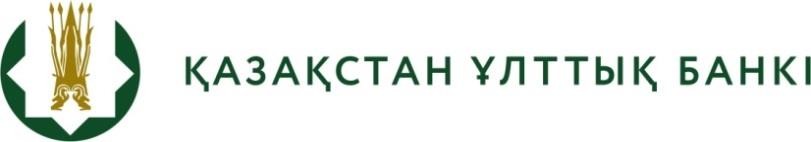 БАСПАСӨЗ РЕЛИЗІ 2022 жылғы 31 наурыз 	Нұр-Сұлтан қаласы«Қазақстан Республикасы Ұлттық Банкінің бюджет қаражаты (шығыстар сметасы) есебінен ұсталатын мемлекеттік мекемелер қызметкерлерінің қызметтік іссапарлары кезіндегі өтемақы төлемдерінің мөлшерлерін және тәртібін айқындау қағидаларын бекіту туралы» Қазақстан Республикасы Ұлттық Банкі Басқармасының 
2019 жылғы 26 шілдедегі № 123 қаулысына өзгерістер енгізу туралы» 
Қазақстан Республикасы Ұлттық Банкі Басқармасы қаулысының 
жобасын әзірлеу туралыҚазақстан Республикасының Ұлттық Банкі (бұдан әрі – ҚРҰБ) «Қазақстан Республикасы Ұлттық Банкінің бюджет қаражаты (шығыстар сметасы) есебінен ұсталатын мемлекеттік мекемелер қызметкерлерінің қызметтік іссапарлары кезіндегі өтемақы төлемдерінің мөлшерлерін және тәртібін айқындау қағидаларын бекіту туралы» Қазақстан Республикасы Ұлттық Банкі Басқармасының 2019 жылғы 26 шілдедегі № 123 қаулысына өзгерістер енгізу туралы» Қазақстан Республикасы Ұлттық Банкі Басқармасы қаулысының жобасы (бұдан әрі – Қаулының жобасы) әзірленгені туралы хабарлайды.	Осы Қаулының жобасында «Қазақстан Республикасы Ұлттық Банкінің ережесін және құрылымын бекіту туралы» Қазақстан Республикасы Президентінің 2003 жылғы 
31 желтоқсандағы № 1271 Жарлығымен бекітілген ҚРҰБ туралы ереженің 16-тармағының 
41) тармақшасына сілтеме норманы алып тастау (Ереженің редакциясынан алып тастауға байланысты), саяси мемлекеттік қызметшілердің орташа жалақысын сақтауды көздейтін сөздерді алып тастау («Қазақстан Республикасының мемлекеттік қызметі туралы» Қазақстан Республикасының Заңынан алып тастауға байланысты) бөлігінде ҚРҰБ бюджет қаражаты (шығыстар сметасы) есебiнен ұсталатын мемлекеттік мекемелер қызметкерлерінің қызметтік іссапарлары кезіндегі өтемақы төлемдерінің мөлшерлерін және тәртібін айқындау қағидаларына өзгерістер енгізу көзделеді.Қаулы жобасының толық мәтінімен ашық нормативтік құқықтық актілердің ресми интернет-порталында танысуға болады: https://legalacts.egov.kz/npa/view?id=14050979.Толығырақ ақпаратты мына телефон арқылы алуға болады:+7 (7172) 77 5132 e-mail: press@nationalbank.kzwww.nationalbank.kz